КАРАР                                                                             ПОСТАНОВЛЕНИЕ25 ноябрь 2010 й.                    №12                                  25 ноября .О перечне должностей  муниципальной службы в администрации сельского поселения Вострецовскийсельсовет муниципального района Бураевский район  Республики Башкортостан, предусмотренного статьей 12 Федерального закона «О противодействии коррупции».	В соответствии со статьей 12 Федерального закона «О противодействии коррупции», руководствуясь Указом Президента Российской Федерации от 21 июля 2010 года № 925 «О мерах по реализации отдельных положений Федерального закона «О противодействии коррупции» ПОСТАНОВЛЯЮ:1. Утвердить перечень должностей муниципальной службы в администрации сельского поселения Вострецовский сельсовет муниципального района Бураевский район Республики Башкортостан, предусмотренный статьей 12 Федерального закона «О противодействии коррупции» (приложение).2. Установить, что гражданин Российской Федерации, замещавший должность муниципальной службы в администрации сельского поселения Вострецовский сельсовет муниципального района Бураевский район Республики Башкортостан, включенную в перечень, утвержденный пунктом 1 настоящего постановления, в течение двух лет со дня увольнения с муниципальной службы Республики Башкортостан:а) имеет право замещать должности и выполнять работу на условиях гражданско-правового договора в коммерческих и некоммерческих организациях, если отдельные функции по государственному и (или) муниципальному управлению этими организациями входили в должностные (служебные) обязанности муниципального служащего, с согласия комиссии по соблюдению требований к служебному поведению муниципальных служащих администрации сельского поселения Вострецовский сельсовет муниципального района Бураевский район Республики Башкортостан и урегулированию конфликтов интересов, которое дается в порядке, установленном Положением о комиссии по соблюдению требований к служебному поведению муниципальных служащих администрации сельского поселения Вострецовский сельсовет муниципального района Бураевский район Республики Башкортостан и урегулированию конфликта интересов, утвержденным распоряжением главы администрации сельского поселения Вострецовский сельсовет муниципального района Бураевский район Республики Башкортостан от 19 августа 2010 года №14;б) обязан при заключении трудовых договоров и (или) гражданско-правовых договоров в случае, предусмотренном подпунктом «а» настоящего пункта, сообщать работодателю сведения о последнем месте муниципальной службы Республики Башкортостан.3. Управляющую делами администрации (Фатхетдинову Э.Р.) письменно уведомить об ограничениях, установленных статьей 12 Федерального закона «О противодействии коррупции»:-муниципальных служащих администрации сельского поселения Вострецовский сельсовет муниципального района Бураевский район Республики Башкортостан;-граждан, замещавших должности муниципальной службы в администрации сельского поселения Вострецовский сельсовет муниципального района Бураевский район Республики Башкортостан, включенных в перечень, утвержденный данным постановлением, в течение двух лет со дня увольнения с муниципальной службы.4. Контроль за исполнением настоящего постановления оставляю за собой.Глава администрации сельского поселения Вострецовский сельсовет МР Бураевский район РБ                           К.В. Гатауллин                                                          Утвержден постановлением администрации сельского поселения Вострецовский сельсоветот 29 ноября . №11Перечень должностей муниципальной службы в администрации сельского поселения Вострецовский сельсовет муниципального района Бураевский район Республики БашкортостанПриложение 1к Постановлению главы Администрациимуниципального районаБураевский районРеспублики БашкортостанСтатья 12. Ограничения, налагаемые на гражданина, замещавшего должность государственной или муниципальной службы, при заключении им трудового договора1. Гражданин, замещавший должности государственной или муниципальной службы, перечень которых устанавливается нормативными правовыми актами Российской Федерации, в течение двух лет после увольнения с государственной или муниципальной службы имеет право замещать должности в коммерческих и некоммерческих организациях, если отдельные функции государственного управления данными организациями входили в должностные (служебные) обязанности государственного или муниципального служащего, с согласия соответствующей комиссии по соблюдению требований к служебному поведению государственных гражданских служащих Российской Федерации и урегулированию конфликта интересов, которое дается в порядке, устанавливаемом нормативными правовыми актами Российской Федерации.2. Гражданин, замещавший должности государственной или муниципальной службы, перечень которых устанавливается нормативными правовыми актами Российской Федерации, в течение двух лет после увольнения с государственной или муниципальной службы обязан при заключении трудовых договоров сообщать представителю нанимателя (работодателю) сведения о последнем месте своей службы.3. Несоблюдение гражданином, замещавшим должности государственной или муниципальной службы, перечень которых устанавливается нормативными правовыми актами Российской Федерации, после увольнения с государственной или муниципальной службы требования, предусмотренного частью 2 настоящей статьи, влечет прекращение трудового договора, заключенного с указанным гражданином.4. Работодатель при заключении трудового договора с гражданином, замещавшим должности государственной или муниципальной службы, перечень которых устанавливается нормативными правовыми актами Российской Федерации, в течение двух лет после его увольнения с государственной или муниципальной службы обязан в десятидневный срок сообщать о заключении такого договора представителю нанимателя (работодателю) государственного или муниципального служащего по последнему месту его службы в порядке, устанавливаемом нормативными правовыми актами Российской Федерации.5. Неисполнение работодателем обязанности, установленной частью 4 настоящей статьи, является правонарушением и влечет ответственность в соответствии с законодательством Российской Федерации.Статья 12. Ограничения, налагаемые на гражданина, замещавшего должность государственной или муниципальной службы, при заключении им трудового договора1. Гражданин, замещавший должности государственной или муниципальной службы, перечень которых устанавливается нормативными правовыми актами Российской Федерации, в течение двух лет после увольнения с государственной или муниципальной службы имеет право замещать должности в коммерческих и некоммерческих организациях, если отдельные функции государственного управления данными организациями входили в должностные (служебные) обязанности государственного или муниципального служащего, с согласия соответствующей комиссии по соблюдению требований к служебному поведению государственных гражданских служащих Российской Федерации и урегулированию конфликта интересов, которое дается в порядке, устанавливаемом нормативными правовыми актами Российской Федерации.2. Гражданин, замещавший должности государственной или муниципальной службы, перечень которых устанавливается нормативными правовыми актами Российской Федерации, в течение двух лет после увольнения с государственной или муниципальной службы обязан при заключении трудовых договоров сообщать представителю нанимателя (работодателю) сведения о последнем месте своей службы.3. Несоблюдение гражданином, замещавшим должности государственной или муниципальной службы, перечень которых устанавливается нормативными правовыми актами Российской Федерации, после увольнения с государственной или муниципальной службы требования, предусмотренного частью 2 настоящей статьи, влечет прекращение трудового договора, заключенного с указанным гражданином.4. Работодатель при заключении трудового договора с гражданином, замещавшим должности государственной или муниципальной службы, перечень которых устанавливается нормативными правовыми актами Российской Федерации, в течение двух лет после его увольнения с государственной или муниципальной службы обязан в десятидневный срок сообщать о заключении такого договора представителю нанимателя (работодателю) государственного или муниципального служащего по последнему месту его службы в порядке, устанавливаемом нормативными правовыми актами Российской Федерации.5. Неисполнение работодателем обязанности, установленной частью 4 настоящей статьи, является правонарушением и влечет ответственность в соответствии с законодательством Российской Федерации.Ознакомлена.  Управделами администрации:                              Э.Р. ФатхетдиноваСтатья 12. Ограничения, налагаемые на гражданина, замещавшего должность государственной или муниципальной службы, при заключении им трудового договора1. Гражданин, замещавший должности государственной или муниципальной службы, перечень которых устанавливается нормативными правовыми актами Российской Федерации, в течение двух лет после увольнения с государственной или муниципальной службы имеет право замещать должности в коммерческих и некоммерческих организациях, если отдельные функции государственного управления данными организациями входили в должностные (служебные) обязанности государственного или муниципального служащего, с согласия соответствующей комиссии по соблюдению требований к служебному поведению государственных гражданских служащих Российской Федерации и урегулированию конфликта интересов, которое дается в порядке, устанавливаемом нормативными правовыми актами Российской Федерации.2. Гражданин, замещавший должности государственной или муниципальной службы, перечень которых устанавливается нормативными правовыми актами Российской Федерации, в течение двух лет после увольнения с государственной или муниципальной службы обязан при заключении трудовых договоров сообщать представителю нанимателя (работодателю) сведения о последнем месте своей службы.3. Несоблюдение гражданином, замещавшим должности государственной или муниципальной службы, перечень которых устанавливается нормативными правовыми актами Российской Федерации, после увольнения с государственной или муниципальной службы требования, предусмотренного частью 2 настоящей статьи, влечет прекращение трудового договора, заключенного с указанным гражданином.4. Работодатель при заключении трудового договора с гражданином, замещавшим должности государственной или муниципальной службы, перечень которых устанавливается нормативными правовыми актами Российской Федерации, в течение двух лет после его увольнения с государственной или муниципальной службы обязан в десятидневный срок сообщать о заключении такого договора представителю нанимателя (работодателю) государственного или муниципального служащего по последнему месту его службы в порядке, устанавливаемом нормативными правовыми актами Российской Федерации.5. Неисполнение работодателем обязанности, установленной частью 4 настоящей статьи, является правонарушением и влечет ответственность в соответствии с законодательством Российской Федерации.Ознакомлена.  Специалист 1 категории:					Л.Н.АхуноваБашкортостан Республикаhы 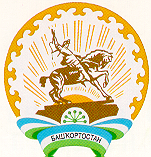 Борай районы муниципальрайонының Вострецов ауылсоветы ауыл биләмәhе Хакимияте452974, Борай районы, Вострецово ауылы, Мэктэп  урамы, 3т. 2-72-14 adm_vostrezovo@mail.ru     Республика Башкортостан Администрация сельского поселения Вострецовский сельсовет муниципального района Бураевский район 452974, Бураевский район, с. Вострецово, ул. Школьная, 3т. 2-72-14adm_vostrezovo@mail.ru№п/пДолжности муниципальной службыПримечание   1Управляющий делами администрации сельского поселения Вострецовский сельсовет2Специалист 1 категории сельского поселения Вострецовский сельсовет